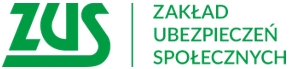 Informacja prasowaDodatkowy zasiłek opiekuńczy przedłużony do 3 majaZasiłek opiekuńczy dla rodziców dzieci do 8 lat został przedłużony do 3 maja - przypomina Zakład Ubezpieczeń Społecznych. Zasiłek przysługuje matce lub ojcu dziecka. Jego długość nie zależy od liczby dzieci.Na podstawie przepisów rozporządzenia Rady Ministrów z 10 i z 24 kwietnia 2020 r. okres pobierania dodatkowego zasiłku opiekuńczego ulega wydłużeniu do 3 maja 2020 roku.

Zgodnie ze specustawą, w przypadku zamknięcia z powodu zagrożenia koronawirusem przedszkola, żłobka lub szkoły, rodzice dziecka w wieku do ukończenia 8 lat mogą skorzystać z dodatkowego zasiłku opiekuńczego. Na tych samych zasadach zasiłek przysługuje także ubezpieczonym rodzicom dzieci do 16 lat, które mają orzeczenie o niepełnosprawności, do 18 lat, które mają orzeczenie o znacznym lub umiarkowanym stopniu niepełnosprawności, oraz które mają orzeczenie o potrzebie kształcenia specjalnego.

Przepisy przyznają także prawo do dodatkowego zasiłku opiekuńczego ubezpieczonym rodzicom lub opiekunom osób pełnoletnich niepełnosprawnych, zwolnionym od wykonywania pracy z powodu konieczności zapewnienia opieki nad taką osobą w przypadku zamknięcia z powodu koronawirusa placówki, do której uczęszcza dorosła osoba niepełnosprawna.O korzystaniu z zasiłku pracownik powinien poinformować swojego pracodawcę, zleceniobiorca - swojego zleceniodawcę, a osoba prowadząca działalność gospodarczą - bezpośrednio ZUS. Osoba prowadząca pozarolniczą działalność albo współpracująca z osobą prowadzącą działalność, dla której płatnikiem zasiłku jest ZUS, może wysłać do Zakładu oświadczenie elektronicznie - za pośrednictwem Platformy Usług Elektronicznych (PUE) ZUS.Zasiłek opiekuńczy jest wypłacany za każdy dzień sprawowania opieki. Przysługuje on matce lub ojcu dziecka, a wypłacany jest temu z rodziców, który wystąpi o jego wypłatę. Rodzice mogą też podzielić się opieką nad dzieckiem w ramach limitu zasiłku.ZUS przypomina, że nie zmieniły się zasady przyznawania dodatkowego zasiłku opiekuńczego. Zasiłek w dodatkowym wymiarze przysługuje łącznie obojgu rodzicom, a jego długość nie zależy od liczby dzieci. Zasiłek ten nie przysługuje, jeśli drugi z rodziców dziecka, może zapewnić dziecku opiekę (np. jest bezrobotny, korzysta z urlopu rodzicielskiego, czy urlopu wychowawczego).

Dodatkowego zasiłku nie wlicza się do limitu 60 dni zasiłku opiekuńczego w roku kalendarzowym przyznawanego na tzw. ogólnych zasadach.Marlena Nowickaregionalna rzeczniczka prasowa ZUS w Wielkopolsce